ĐỀ CƯƠNG HỌC PHẦNHọc phần: Kinh tế lao động (Labour Economics)Trình độ đào tạo: Chính quy1. Tên học phần (tiếng Việt): Kinh tế lao động (Labour Economics)    Tên học phần (tiếng Anh): Labour Economics2. Mã học phần: FECO16113. Số tín chỉ:            2 (24,6)Một tín chỉ được tính tương đương 50 giờ học tập định mức của người học. Để học được học phần này, mỗi tín chỉ, người học phải dành ít nhất 30 giờ chuẩn bị cá nhân (giờ tự học).           4. Cấu trúc: - Giờ lý thuyết:  24                                 - Giờ thảo luận: 6- Giờ thực hành:  0                                 - Giờ báo cáo thực tế: 0 - Giờ tự học: 605. Điều kiện của học phần:- Học phần tiên quyết:			            Mã HP:  - Học phần học trước: Kinh tế vi mô		 Mã HP: MIEC0111- Học phần song hành: Không                        	 Mã HP:- Điều kiện khác:6. Mục tiêu của học phần:	- Mục tiêu chung: Học phần Trang bị kiến thức cơ bản về thị trường lao động. Từ đó, sinh viên có khả năng phân tích các hoạt động cung và cầu trên thị trường lao động, các yếu tố ảnh hưởng đến quyết định cung ứng lao động của cũng như nhu cầu sử dụng lao động. Sinh viên cũng nắm được các nhân tố tác động tới việc sử dụng và phát triển nguồn lao động, sự cần thiết phải đầu tư cho nguồn lao động, các chính sách và cơ chế nhằm phát triển thị trường sức lao động và nâng cao hiệu quả sử dụng nguồn lao động. - Mục tiêu cụ thể: Trang bị cho sinh viên các kiến thức căn bản về thị trường lao động và quản lý nhân lực trong doanh nghiệp. Từ đó sinh viên xây dựng được các kỹ năng liên quan tới lập kế hoạch và quản trị nhân lực trong phạm vi doanh nghiệp, lập và triển khai kế hoạch đào tạo trong doanh nghiệp, xây dựng phán án tiền lương trong phạm vi doanh nghiệp.7. Chuẩn đầu ra của học phầnSau khi học xong học phần, sinh viên đạt được các chuẩn đầu ra sau đây (CLO):- CLO1: Nắm được, hiểu được các nguyên tắc về cung cầu lao động cá nhân và cung cầu lao động của thị trường; ứng dụng được, phân tích được các hình thức, các loại hình, xu hướng vận hành của các chính sách liên quan đến cung cầu lao động, các hình thức trả công và các quyết định đầu tư cho giáo dục đào tạo. - CLO2: ứng dụng để Phân tích được nội dung của các chính sách về lao động bao gồm: ưu, nhược điểm của các chính sách trả lương, chính sách tiền lương tối thiểu, các quỹ xã hội và các chính sách an sinh xã hộị và các chính sách đào tạo nguồn nhân lực xã hội.- CLO3: Đánh giá được tác động của các chính sách nói trên tới người lao động nói riêng và tới nền kinh tế nói chung.- CLO4: Áp dụng được lý thuyết vào tình huống cụ thể, xây dựng, điều chỉnh chính sách về lao động và an sinh trên cơ sở phân tích và đánh giá hiệu quả của các chính sách này trong bối cảnh hiện nay.- CLO5: Đào tạo cho sinh viên ý thức trách nhiệm đối với công việc được giao, có thái độ chủ động cập nhật kiến thức, tích cực tham gia hoàn thành nhiệm vụ của tập tập thể, công việc nhóm, đạt được các chuẩn năng lực và thái độ đạt được theo chuẩn đầu ra của chuyên ngành ở mức độ đóng góp trung bình.8. Mô tả tóm tắt nội dung học phần- Học phần cung cấp những kiến thức cơ sở ngành cốt lõi và những ứng dụng thực tiễn để phân tích những nguyên lý kinh tế chi phối ba nhân tố trong thị trường lao động là người lao động, doanh nghiệp và chính phủ, bao gồm việc phân tích thị trường lao động, các yếu tố ảnh hưởng đến cầu lao động của doanh nghiệp cũng như các nhân tố chi phối người lao động khi tham gia cung ứng lao động trên thị trường, các yếu tố ảnh hưởng đến tiền công, mối quan hệ giữa tiền công và năng suất lao động, phân tích lợi ích và chi phí của doanh nghiệp và người lao động trong việc đào tạo lao động, các chính sách của chính phủ và tác động của các chính sách tới thị trường lao động.- This subject provides students with basic knowledge of supply and demand on the labor market, factors effect the decision of labor supplying as well as demanding; factors effect the labor’s salary and other benefits; measure cost and benefits of education and training investment, factors effect the decision of education and training investment; roles and effects of policies to the labor market. 9. Cán bộ giảng dạy học phần9.1. CBGD cơ hữu:9.2. CBGD kiêm nhiệm:  Không9.3. CBGV thỉnh giảng:   Không9.4. Chuyên gia thực tế:   Không10. Đánh giá học phần- Thang điểm 10 được sử dụng để đánh giá học phần bao gồm các điểm thành phần, điểm
thi cuối kỳ và điểm học phần theo quy định của khảo thí. Điểm học phần bằng tổng các điểm thành phần nhân với trọng số tương ứng. Điểm học phần sau đó quy đổi sang thang điểm chữ. * Ghi chú: (1) Điểm học phần được tính theo công thức sau:     Đhp =  	Trong đó: Đhp: Điểm học phần, lấy chính xác đến 1 chữ số thập phân                             Đi : Điểm thành phần i (i = 1,2,3)     ki : Trọng số điểm thành phần i (i = 1,2,3)(2) Điểm thực hành được tính theo công thức sau:     Đth = 	Trong đó: Đth: Điểm thực hành, lấy chính xác đến 1 chữ số thập phân                             Đkt: Điểm kiểm tra trung bình các bài kiểm tra Đkt = (: Điểm kiểm tra i; n: Số bài kiểm tra)		     Đđm: Điểm đổi mới phương pháp học tập, lấy chính xác đến 1 chữ số    thập phân. Điểm đổi mới có thể có nhiều điểm thành phần sẽ được tính như sau:                       Đđm =  kiĐđmi(Đđmi: Điểm đổi mới phương pháp học tập thành phần thứ iki: Trọng số điểm đổi mới phương pháp học tập thành phần thứ i)(3) Rubric đánh giá điểm thành phần11. Danh mục tài liệu tham khảo của học phần[1] Trần Xuân Cầu, 2008, Giáo trình kinh tế nguồn nhân lực, Nhà xuất bản Đại học kinh tế quốc dân.[2] Nguyễn Tiệp, 2008, Giáo trình nguồn nhân lực, Nhà xuất bản Lao động xã hội.[3] Dwight H.Perkins (dịch giả Phạm Thị Tuệ, Nguyễn Duy Đạt), 2010, Kinh tế học phát triển, Nhà xuất bản Thống kê.12. Kế hoạch và nội dung giảng dạy của học phầnLưu ý:1. Hướng dẫn thực hiện giờ thảo luận:- Trong 12 giờ thảo luận có 6 giờ dự giảng thảo luận trên lớp và 6 giờ hướng dẫn làm bài thảo luận trực tuyến. Giảng viên có thể lựa chọn phương tiện hướng dẫn phù hợp điều kiện thực tế.- Giờ hướng dẫn làm bài thảo luận trực tuyến nhằm giúp các nhóm thảo luận có bài thảo luận hoàn chỉnh trước khi thực hiện giờ thảo luận trên lớp. Giờ hướng dẫn làm bài thảo luận trực tuyến bao gồm các công việc: Hướng dẫn đề cương bài thảo luận, hướng dẫn tìm tài liệu tham khảo, góp ý bản thảo bài thảo luận, giải đáp thắc mắc,… (có minh chứng bản sửa đề cương và bản sửa bài thảo luận).2. Hình thức giảng dạy và đánh giá học phần:Quá trình tổ chức giảng dạy, đánh giá học phần được triển khai theo hình thức trực tiếp, hoặc trực tuyến, hoặc kết hợp giữa trực tiếp và trực tuyến, bảo đảm quy định hiện hành của Bộ Giáo dục và Đào tạo và của Trường Đại học Thương mại về tổ chức đào tạo và khảo thí.Ngày     tháng     năm 2020	     TRƯỞNG KHOA		                                  TRƯỞNG BỘ MÔN               (Ký và ghi rõ họ tên)                                                           (Ký và ghi rõ họ tên)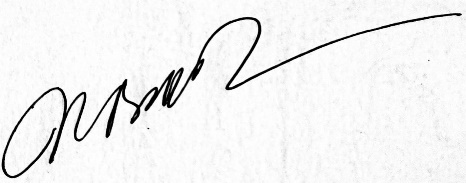    TS. Nguyễn Duy Đạt				          TS. Nguyễn Bích Thủy                                                               HIỆU TRƯỞNGQLKH.CTĐT.10bTRƯỜNG ĐẠI HỌC THƯƠNG MẠI             Bộ môn: Kinh tế quốc tế                         CỘNG HÒA XÃ HỘI CHỦ NGHĨA VIỆT NAM            Độc lập – Tự do – Hạnh phúcThS. Phan Thu GiangTS. Nguyễn Duy ĐạtThành phầnđánh giáTrọngsốBài đánh giáTrọng số conRubricLiên quan đến CĐR của HPHướng dẫnđánh giá(1)(2)(3)(4)(5)(6)(7)1. Điểm chuyên cần ()  0,1Chuyên cần0,8R1CLO5GV đánh giá mức độ đi học đầy đủ, chuyên cần của SV1. Điểm chuyên cần ()  0,1Ý thức học tập trên lớp0,2R1CLO5GV đánh giá mức độ phát biểu, trao đổi ý kiến của SV liên quan đến bài học và hiệu quả của các đóng góp; mức độ vi phạm kỷ luật của SV trên lớp (vào lớp muộn, gây mất trật tự, không chú ý nghe giảng, không tuân thủ điều hành của GV)2. Điểm thực hành ()0,32.1. Điểm kiểm tra (Đkt)0,15Bài kiểm tra số 10,5CLO1, CLO2, CLO3GV chấm bài kiểm tra2.1. Điểm kiểm tra (Đkt)0,15Bài kiểm tra số 20,5CLO1, CLO4GV chấm bài kiểm tra2.2. Điểm đổi mới phương pháp học tập (Đđm)0,15Bài thảo luận nhóm0,3R2CLO1,CLO2,CLO3,CLO4,CLO5GV đánh giá mức độ đạt yêu cầu về hình thức và nội dung bài thảo luận nhóm2.2. Điểm đổi mới phương pháp học tập (Đđm)0,15Thuyết trình, bảo vệ của nhóm     0,4R3CLO1,CLO2,CLO3,CLO4,CLO5GV đánh giá phần trình bày slide, khả năng thuyết trình và bảo vệ bài báo cáo 2.2. Điểm đổi mới phương pháp học tập (Đđm)0,15Nhận xét, nêu câu hỏi phản biện của nhóm0,2R4CLO1,CLO2,CLO3,CLO4,CLO5Giảng viên đánh giá phần nhận xét thuyết trình, đặt câu hỏi phản biện và sự đóng ngóp, ý kiến cho đề tài thảo luậnĐiểm nhóm thảo luận lớp học phần tự giá các thành viên trong nhóm0,1R5CLO5Các nhóm thảo luận tổ chức họp đánh giá mức độ hoàn thành nhiệm vụ, đóng góp vào kết quả chung và việc chấp hành sinh hoạt nhóm của từng thành viên trong nhóm3. Điểm thi hết HP ()0,6Bài thi cuối kỳ: Thi tự luận theo Ngân hàng đề thiCLO1, CLO2, CLO3, CLO4Bộ môn phân công GV chấm bài thi theo quy địnhThành phầnđánhgiáTiêu chíđánh giáMức độ đạt chuẩn quy địnhMức độ đạt chuẩn quy địnhMức độ đạt chuẩn quy địnhMức độ đạt chuẩn quy địnhMức độ đạt chuẩn quy địnhTrọng sốThành phầnđánhgiáTiêu chíđánh giáMức F (0-3,9 điểm)Mức D (4,0-5,4 điểm)Mức C(5,5-6,9 điểm)Mức B(7,0-8,4 điểm)Mức A(8,5-10 điểm)Trọng sốR1Chuyên cầnVắng mặt trên lớptrên 40%(Trường hợp này đồng nghĩa với việc người học không đủ điều kiện dự thi hết học phần)Vắng mặt trên lớp từ trên 30-40%Vắng mặt trên lớptừ trên 20-30%Vắng mặt trên lớp từ trên 10-20%Vắng mặt trên lớp từ 0-10%0,8R1Ý thứchọc tập trên lớpKhông phát biểu, trao đổi ý kiến cho bài học; có rất nhiều vi phạm kỷ luật Hiếm khi phát biểu, trao đổi ý kiến cho bài học, các đóng góp không hiệu quả; có nhiều vi phạm kỷ luật Thỉnh thoảng phát biểu, trao đổi ý kiến cho bài học, các đóng góp ít khi hiệu quả; thỉnh thoảng vi phạm kỷ luật Thường xuyên phát biểu và trao đổi ý kiến cho bài học, các đóng góp hiệu quả; hiếm khi vi phạm kỷ luật Tích cực phát biểu, trao đổi ý kiến cho bài học, các đóng góp rất hiệu quả; không vi phạm kỷ luật0,2R2Hình thức bài thảo luận nhómKhông tuân thủ bố cục chung và yêu cầu của Giảng viênSơ sài, không đủ dung lượng;Đủ dung lượng, trình bày rõ ràngRõ ràng, logicRõ ràng, logic, phong phú, đẹp0,2R2Nội dung bài thảo luận nhómKhông có nội dung hoặc nội dung không phù hợp yêu cầuHầu như các nội dung không phù hợp yêu cầu, luận giải không rõ ràngMột số nội dung chưa phù hợp yêu cầu, chưa luận giải rõ ràngNội dung phù hợp yêu cầu, luận giải rõ ràng và dễ hiểuNội dung rất phù hợp yêu cầu, luận giải rất rõ ràng và rất dễ hiểu0,8R3Trìnhbày slideKhông có bài trình bày hoặc Slide quá nhiều lỗi, không tuân thủ yêu cầu của Giảng viênSlide trình bày quá sơ sài, và ít hình ảnh minh họaSlide  trình  bày  với  số lượng phù hợp, lỗi còn khá nhiều,  hình ảnh minh họa chưa rõ ràng Slide trình bày với bố cục logic, rõ ràng,  thỉnh thoảng có lỗi, hình ảnh minh họa tương đối đẹp, thể  hiện  tương đối thành thạo trong trình bàySlide trình bày với  bố cục logic, rõ ràng, hầu như không có lỗi, hình ảnh minh họa đẹp, thể hiện thành thạo trong trình bày0,5R3ThuyếtTrình, bảo vệ đề tài thảo luậnKhông có người trình bày, Người  nghe không hiểu; Trả lời câu hỏi yếuBài  trình  bày  đầy  đủ; Giọng nói nhỏ; Vượt quá rất nhiều thời gian quy định; chưa có  tương tác với người nghe khi trình bày; Trả lời câu hỏi kémPhần trình bày có bố cục rõ ràng; Giọng nói vừa phải, rõ ràng nhưng chưa liền mạch, còn phụ thuộc nhiều vào tài liệu, hơi quá quy định về thời gian trình bày, có tương tác với người nghe ở mức độ thấp; Người nghe có thể hiểu và kịp theo dõi nội dung trình bày; Trả lời câu hỏi trung bìnhPhần trình bày ngắn gọn, dễ hiểu. Sử dụng các thuật ngữ đơn giản, dễ hiểu. Bố cục rõ ràng. Giọng nói rõ ràng, lưu loát. Thời gian trình bày đúng quy định. Tương tác tốt với người  nghe.  Người  nghe  có  thể hiểu được nội dung trình bày; Trả lời câu hỏi chặt chẽPhần trình bày ngắn gọn. Bố cục rõ ràng. Giọng nói rõ ràng, lưu loát. Thu hút sự chú ý của người nghe, tương tác tốt với người nghe. Người nghe có thể hiểu và theo kịp tất cả nội dung trình bày.  Thời  gian  trình  bày  đúng  quy định; Trả lời câu hỏi sắc sảo, rất chặt chẽ0,5R4Bài nhận xét phản biệnKhông chú ý theo dõi bài thuyết trình, không đưa ra được nhận xét phản biện Bài nhận xét phản biện sơ sài, không đúng yêu cầuBài nhận xét khá đầy đủ, một số nội dung luận giải chưa chặt chẽBài nhận xét đầy đủ, luận giải tương đối chặt chẽBài nhận xét rất đầy đủ, sắc sảo, luận giải chặt chẽ0,5R4Nêu câu hỏi phản biệnÝ thức tham gia phản biện yếu, không đưa ra được câu hỏiTư duy phản biện kém, hầu hết câu hỏi đặt ra không đúng trọng tâmTư duy phản biện trung bình; Một số câu hỏi đặt ra chưa đúng trọng tâmTư duy phản biện tương đối chặt chẽ; Câu hỏi phản biện khá đúng trọng tâmTư duy phản biện sắc sảo, chặt chẽ; Câu hỏi phản biện rất hay0,5R5Điểm nhóm thảo luận lớp học phần tự giá các thành viên trong nhómMức độ tham gia sinh hoạt nhóm, tham gia vào việc thảo luận của nhóm, hợp tác với nhóm rất thấp; Không hoàn thành nhiệm vụ được giaoMức độ tham gia sinh hoạt nhóm, tham gia vào việc thảo luận của nhóm, hợp tác với nhóm thấp; Hoàn thành nhiệm vụ được giao ở mức thấpMức độ tham gia sinh hoạt nhóm, tham gia vào việc thảo luận của nhóm, hợp tác với nhóm trung bình; Hoàn thành nhiệm vụ được giao ở mức trung bìnhMức độ tham gia sinh hoạt nhóm, tham gia vào việc thảo luận của nhóm, hợp tác với nhóm tích cực; có đóng góp tương đối hiệu quả; Hoàn thành tốt nhiệm vụ được giaoMức độ tham gia sinh hoạt nhóm, tham gia vào việc thảo luận của nhóm, hợp tác với nhóm rất tích cực; có đóng góp hiệu quả; Hoàn thành xuất sắc nhiệm vụ được giao1.0SttCác nội dung cơ bản theo chương, mục(đến 3 chữ số)Phân bổ thời gianPhân bổ thời gianPhân bổ thời gianCĐR của chươngPhương pháp giảng dạy Hoạt động học của SVTài liệu tham khảoSttCác nội dung cơ bản theo chương, mục(đến 3 chữ số)LTTL/THKTCĐR của chươngPhương pháp giảng dạy Hoạt động học của SVTài liệu tham khảo1Bài mở đầu: Đối tượng và phương pháp nghiên cứu Vai trò của thị trường lao động trong nền kinh tếĐối tượng và phạm vi nghiên cứuPhương pháp nghiên cứu1CLO1Diễn giải, thuyết trìnhNghe giảng, nhớ và hiểu nội dung, thảo luận, trả lời câu hỏi2Chương 1. Cầu lao động trên thị trường lao động   Cầu lao động – mô hình đơn giảnCác giả thuyếtCầu lao động trong ngắn hạn của hãngCầu lao động trong dài hạn của hãngĐường cầu thị trường.Các mô hình khác của đường cầu lao động   Các nhân tố ảnh hưởng tới cầu lao độngCầu sản phẩmNăng suất lao độngSự phát triển kinh tế xã hộiTiền lươngGiá cả tương đối các nguồn lựcChi phí điều chỉnh lực lượng lao độngQuy định, chính sách của nhà nước  Ứng dụng phân tích chính sách tác động tới cầu lao   độngChính sách tiền lương tối thiểu áp dụng toàn diệnChính sách tiền lương tối thiểu áp dụng không toàn diện620CLO1CLO2CLO3CLO4Diễn giải, thuyết trình Nghe giảng, nhớ và hiểu nội dung, thảo luận, trả lời câu hỏi[1] tr1-65[2] tr12-1153Chương 2: Cung lao động trên thị trường lao độngQuyết định cung cấp lao động của người lao độngKhái niệm cung lao độngPhân tích lựa chọn lao động – nghỉ ngơi.Những nhân tố ảnh hưởng đến cung lao độngNhóm nhân tố nhân chủng họcNhóm nhân tố kinh tế - xã hộiNhóm nhân tố chính sách.Ứng dụng phân tích chính sách tác động tới cung lao độngCác chương trình thay thế thu nhậpCác chương trình duy trì thu nhập621CLO1, CLO2CLO3CLO4Diễn giải, thuyết trình, nghiên cứu tình huốngNghe giảng, nhớ, hiểu, phân tích tình huống, thảo luận, trả lời câu hỏi[1] tr52-157[2] tr30-120[3] tr100-3454Chương 3: Tiền công và năng suất lao độngTiền công và cấu trúc tiền công3.1.1   Khái niệm và các nhân tố ảnh hưởng tới tiền công3.1.2.  Cấu trúc tiền công Các mô hình trả công Trả công theo thời gianTrả công theo sản phẩmCác chính sách khuyến khích người lao động thông qua tiền côngNăng suất lao động và các nhân tố ảnh hưởngNăng suất  lao độngCác nhân tố ảnh hưởng tới năng suất lao độngMối quan hệ giữa năng suất và tiền côngPhân tích từ phía người lao độngPhân tích từ phía người sử dụng lao độngPhân tích quan hệ giữa năng suất và tiền công930CLO1CLO2, CLO3CLO4Diễn giải, thuyết trình,  nghiên cứu tình huốngNghe giảng, phân tích, đánh giá tình huống, thảo luận, trả lời câu hỏi[1] tr158-201[3] tr80-1205Chương 4: Đầu tư nguồn nhân lực Khái niệm và các hình thức đầu tư nguồn nhân lực4.1.1. Các khái niệm cơ bản4.1.2. Các nội dung của đầu tư nguồn nhân lực4.1.3. Các hình thức đầu tư nguồn nhân lựcLợi ích và chi phí của đầu tư nguồn nhân lực4.2.1. Tổng quan phân tích lợi ích và chi phí (CBA)4.2.2. Lợi ích của đầu tư nguồn nhân lực4.2.3. Các chi phí của đầu tư nguồn nhân lực 4.2.4. Đánh giá Chi phí – lợi ích khi đầu tư nguồn nhân lực Các nhân tố ảnh hưởng tới nhu cầu đầu tư nguồn nhân lực của cá nhân người lao độngCác nhân tố kinh tếCác nhân tố phi kinh tếCác nhân tố ảnh hưởng tới nhu cầu đầu tư nguồn nhân lực của doanh nghiệp.4.4.1. Các nhân tố vĩ mô4.4.2. Các nhân tố vi mô831CLO1CLO2, CLO3, CLO4Diễn giải, thuyết trình,  nghiên cứu tình huốngNghe giảng, phân tích, đánh giá, áp dụng, thảo luận, trả lời câu hỏi, làm bài kiểm tra 1 tiết[1] tr202-270